G U V E R N U L   R O M Â N I E I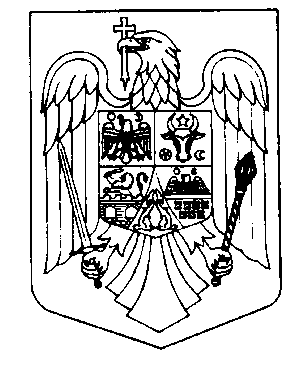 ORDONANȚĂ DE URGENȚĂpentru reglementarea controlului ex ante efectuat de către autoritățile de management asupra procedurilor de achiziție publică/sectoriale aferente contractelor sau acordurilor cu finanţare europeană, precum  și pentru modificarea și completarea unui act normativAvând în vedere necesitatea prevenirii blocajelor în inițierea procedurilor de achiziții publice/sectoriale finanțate din fonduri europene se impune adoptarea unor măsuri urgente pentru reglementarea controlului ex ante preluat de autoritățile de managment de la Agenția Națională pentru Achiziții Publice,luând în considerare importanţa deosebită a fondurilor structurale în ansamblul economiei naţionale, precum şi efectele negative asupra potenţialului de dezvoltare a economiei naţionale generate de un nivel redus al absorbţiei fondurilor structurale,ținând cont de gradul redus de însușire din partea autorităţilor contractante a noilor elemente componente ale controlului ex ante al ANAP, introduse în luna decembrie 2018,  prin Ordonanţa de urgenţă a Guvernului nr. 114/2018 privind instituirea unor măsuri în domeniul investiţiilor publice şi a unor măsuri fiscal-bugetare, modificarea şi completarea unor acte normative şi prorogarea unor termene, este necesară luarea unor măsuri de natură să eficientizeze fluxul operaţional în procesul de achiziţii publice cu finanțare europeană,având în vedere modificările intervenite asupra Ordonanţei de urgenţă a Guvernului nr. 98/2017 privind funcţia de control ex ante al procesului de atribuire a contractelor/acordurilor-cadru de achiziţie publică, a contractelor/acordurilor-cadru sectoriale şi a contractelor de concesiune de lucrări şi concesiune de servicii, aprobată prin Legea nr. 186/2018, cu modificările şi completările ulterioare, care au introdus  controlul  “la solicitare”,  control care nu permite crearea unui eșantion relevant, ținând cont de necesitatea corelării verificărilor ex ante cu verificările ex post deja existente la nivelul autorităților de management,în considerarea faptului că este necesară reglementarea eșantionării în funcție de gradul de risc, specific fiecărui program operațional finanțat din fonduri europene,  ținând cont de prevederile art. 125 din Regulamentul (UE) nr. 1.303/2013 al Parlamentului European şi al Consiliului din 17 decembrie 2013 de stabilire a unor dispoziţii comune privind Fondul european de dezvoltare regională, Fondul social european, Fondul de coeziune, Fondul european agricol pentru dezvoltare rurală şi Fondul european pentru pescuit şi afaceri maritime, precum şi de stabilire a unor dispoziţii generale privind Fondul european de dezvoltare regională, Fondul social european, Fondul de coeziune şi Fondul european pentru pescuit şi afaceri maritime şi de abrogare a Regulamentului (CE) nr. 1.083/2006 al Consiliului,  luând în considerare faptul că absorbţia fondurilor structurale reprezintă un interes public prioritar, dată fiind importanţa acestora în ansamblul economiei naţionale şi efectele absorbţiei fondurilor structurale asupra potenţialului de dezvoltare a economiei naţionale,        neadoptarea măsurilor prevăzute prin prezenta ordonanţă de urgenţă va genera efecte negative concretizate în riscul diminuării gradului de cheltuire a fondurilor europene, consecinţa cea mai gravă în acest caz reprezentând-o amânarea/întârzierea implementării unor proiecte de investiţii majore, cu impact social şi economic la nivel naţional sau local.   În considerarea faptului că aceste elemente vizează interesul general public şi constituie situaţii de urgenţă şi extraordinare a căror reglementare nu poate fi amânată,În temeiul art. 115 alin.(4) din Constituția României, republicată,Guvernul României adoptă prezenta ordonanță de urgență:Art.1 - (1) Prezenta ordonanţă de urgență reglementează activitățile de control ex ante efectuate de autoritățile de management asupra procedurilor de achiziție publică/sectorială aferente contractelor sau acordurilor cu finanţare europeană.(2) Dispoziţiile prezentei ordonanţe de urgență se aplică de către autorităţile de management cu competenţe în gestionarea fondurilor europene structurale şi de investiţii 2014 - 2020, respectiv Fondul European de Dezvoltare Regională, Fondul Social European, Fondul de coeziune, precum și pentru Fondul de ajutor european pentru cele mai defavorizate persoane.(3) Controlul ex ante se efectuează asupra procedurilor de achiziție publică/sectorială, aferente contractelor sau acordurilor cu finanţare europeană, ce sunt derulate de către  autorităţile/entităţile contractante, cu excepţia  procedurilor de negociere fără publicare prealabilă reglementate de Legea nr. 98/2016, cu modificările şi completările ulterioare şi de Legea nr. 99/2016, cu modificările şi completările ulterioare.(4) Dispoziţiile prezentei ordonanţe de urgență nu se aplică pentru Programele de Cooperare Teritorială Europeană,  Fondul pentru Azil Migrație și Integrare, Fondul pentru Securitate Internă și Fondul european pentru pescuit și afaceri maritime, pentru mecanismele financiare SEE şi norvegian, Programul de Cooperare Elvețian – Român, precum și pentru fondurile aferente politicii agricole comune 2014-2020. Art. 2 - În sensul prezentei ordonanţe de urgență, termenii şi expresiile de mai jos au următoarele semnificaţii:a) aspecte de calitate - aspecte care vizează dispoziţii legale din domeniul achiziţiilor care suferă o interpretare extensivă sau restrictivă în contextul specific al unei proceduri de atribuire deoarece trebuie adaptate particularităţilor sectorului economic/de activitate în care se încadrează obiectul contractului şi/sau practicilor pieţei de profil relevante în care activează constant operatorii economici potenţiali ofertanţi/candidaţi la respectiva procedura de atribuire. Aspectele de calitate se limitează la corelarea cu studiul de fezabilitate, contractul de finanțare, asigurarea unui cadru concurențial adecvat, condiții contractuale disproporționate, termene excesive; b) aspecte de regularitate - aspecte care vizează dispoziţii legale din domeniul achiziţiilor pentru care se poate face o interpretare literală sau pentru care au fost emise de către Agenţia Naţională pentru Achiziţii Publice, denumită în continuare ANAP, interpretări oficiale ale modului de aplicare în practică;c) autorităţile de management - autorităţile cu competenţe în gestionarea fondurilor europene în cadrul programelor finanţate din fondurile europene structurale şi de investiţii 2014 - 2020, respectiv Fondul European de Dezvoltare Regională, Fondul Social European, Fondul de coeziune, precum și pentru Fondul European pentru cele mai Defavorizate Persoane;d) beneficiar - orice persoană fizică sau juridică cu rol de autoritate/entitate contractantă, aşa cum este aceasta definită pentru fiecare program în reglementările europene incidente şi documentele programului respectiv şi care este fie direct sau indirect parte în contractul/acordul/decizia/ordinul de finanţare, finanţat integral sau parţial din fonduri europene şi/sau fonduri publice naţionale aferente acestora, în conformitate cu prevederile legale naţionale şi/sau comunitare în vigoare; în cazul proiectelor implementate în parteneriat, liderul de parteneriat și partenerii acestuia sunt considerați beneficiari în înțelesul prezentei ordonanțe de urgență;e) contract sau acord cu finanţare europeană - act juridic pentru care finanţarea este asigurată din fonduri europene în baza unui contract/decizie/ordin de finanţare; f) control ex ante - control privind aspectele de calitate şi aspectele de regularitate, aşa cum sunt definite de prezenta ordonanţă de urgență, efectuat de către autoritatea de management, pe bază de liste de verificare precum şi  de eșantion, pentru documentele achiziției;g) document al achiziţiei - anunţul de participare/ anunţul de participare simplificat, documentaţia de atribuire, precum şi orice document suplimentar emis de autoritatea/entitatea contractantă sau la care aceasta face trimitere pentru a descrie ori stabili elemente ale achiziţiei sau ale procedurii de atribuire; h) fonduri europene - sumele provenite din asistenţa financiară nerambursabilă acordată României din bugetul general al Uniunii Europene şi/sau din bugetele administrate de aceasta ori în numele ei, respectiv fondurile europene structurale şi de investiţii 2014 – 2020 - Fondul European de Dezvoltare Regională, Fondul Social European și Fondul de coeziune, precum și pentru Fondul de Ajutor European pentru cele mai Defavorizate Persoane;i) fonduri publice naţionale aferente fondurilor europene - sumele provenite din bugetul general consolidat, utilizate pentru: asigurarea cofinanţării, plata prefinanţării, înlocuirea fondurilor europene în situaţia indisponibilităţii/sistării temporare a plăţii acestor fonduri, completarea fondurilor europene în vederea finalizării proiectelor, precum şi alte categorii de cheltuieli legal reglementate în acest scop;  j) listele de verificare - liste de verificare ale procedurilor de atribuire şi ale intenţiilor de modificări contractuale, stabilite prin proceduri operaţionale ale autorităților de management;k)  proceduri de achiziție publică/sectorială aferente contractelor sau acordurilor cu finanţare europeană - oricare dintre procedurile de atribuire reglementate prin Legea nr. 98/2016 privind achizițiile publice, cu modificările şi completările ulterioare și prin Legea nr. 99/2016 privind achizițiile sectoriale, care au ca scop încheierea unui contract sau acord cu finanţare europeană.Art. 3 - (1) Autoritatea de management îndeplinește funcţia de control ex ante al procedurii de atribuire a contractelor/acordurilor cadru şi, respectiv, a modificărilor acestor contracte cu finanțare din fonduri europene, potrivit dispozițiilor prezentei ordonanțe de urgență.(2) Controlul ex ante exercitat de autoritățile de management potrivit prevederilor prezentei ordonanţe de urgență se desfăşoară pe bază de liste de verificare şi vizează verificarea conformităţii cu dispoziţiile legale aplicabile în domeniul achizițiilor, din punctul de vedere al regularităţii, precum  şi al calităţii. (3) Controlul ex ante prevăzut la alin. (1) se exercită de Autoritatea de managment a programului din care se asigură finanțarea, în mod selectiv,  pe baza unei metodologii de selecţie.Art. 4 - (1) Metodologia de selecţie trebuie să asigure realizarea controlului ex ante pentru 15% din totalul procedurilor de atribuire iniţiate în conformitate cu prevederile legislaţiei în domeniul achizițiilor publice/sectoriale de către beneficiarii unui program operațional într-un an calendaristic prin publicarea în SEAP a anunţului de participare/ anunţului de participare simplificat, aferente contractelor/acordurilor-cadru cu o valoare estimată mai mare decât pragul stabilit de legislaţia pentru realizarea achiziţiei directe. Procedurile de atribuire care sunt incluse în procesul de control ex ante se publică în SEAP, după efectuarea controlului sau după realizarea procedurii de conciliere, după caz.  (2) Controlul ex ante pentru modificările contractuale prevăzute la art. 221 alin. (1) lit.b)- d) pct. (ii) și pct. (iii) și modificările substanțiale de la art. 221 alin. (7) din Legea nr.98/2016, cu modificările şi completările ulterioare,  precum și cele de la art. 235, 237, 238 și 240 alin. (1) lit. b) și lit. c) din Legea nr. 99/2016 privind achizițiile sectoriale, cu modificările și completările ulterioare se va realiza la solicitarea autorităţilor/entităților contractante. 	(3) În cazul în care o procedură de achiziție nu este inclusă în procesul de control ex ante, ca urmare a aplicării metodologiei de selecție prevăzute la alin. (1), documentația de atribuire și documentele aferente se publică în SEAP. (4) În aplicarea dispozițiilor art.125 alin.(4) din Regulamentul (UE) nr. 1303/2013 al Parlamentului European și al Consiliului din 17 decembrie 2013 de stabilire a unor dispoziții comune privind Fondul european de dezvoltare regională, Fondul social european, Fondul de coeziune, Fondul european agricol pentru dezvoltare rurală și Fondul european pentru pescuit și afaceri maritime, precum și de stabilire a unor dispoziții generale privind Fondul european de dezvoltare regională, Fondul social european, Fondul de coeziune și Fondul european pentru pescuit și afaceri maritime și de abrogare a Regulamentului (CE) nr. 1083/2006 al Consiliului, autoritățile de management analizează aspectele care nu au făcut obiectul controlului ex ante  în temeiul prezentei ordonanțe de urgență.Art. 5 - (1) În îndeplinirea funcţiei de control ex ante, autoritățile de management efectuează controlul de calitate şi regularitate asupra:a) procedurii de atribuire a contractelor/acordurilor cadru, după încărcarea documentelor procedurii în SEAP şi până la momentul publicării documentației de atribuire/anunțului de participare/ anunţului de participare simplificat în SEAP, inclusiv eratele;b) modificărilor contractelor incluse în verificare potrivit dispoziţiilor prezentei ordonanţe de urgență. (2) Controlul de calitate şi regularitate ex ante al procesului de atribuire, prevăzut la alin. (1) lit. a), presupune verificarea documentaţiei de atribuire, împreună cu strategia de contractare şi celelalte documente ce o însoţesc, conform dispoziţiilor legale, a anunţului de participare/ anunţului de participare simplificat, inclusiv a anunţului de tip erată; (3) Controlul de calitate şi regularitate ex ante al modificărilor contractuale, prevăzut la alin. (1) lit. b), presupune doar verificarea argumentelor prezentate de autorităţile/entitățile contractante pentru a demonstra încadrarea în circumstanţele prevăzute potrivit dispoziţiilor legale din domeniul achizițiilor publice/sectoriale. În cazul controlului ex ante al modificărilor contractuale, autoritățile de managment nu vor emite aviz conform, urmând ca eventualele constatări ale controlului să fie transmise autorităţilor/entităților contractante sub formă de recomandări. Autoritățile de managment vor verifica modificările contractuale efectuate de autoritățile/entitățile contractante potrivit art.125 alin.(4) din Regulamentul (UE) nr. 1303/2013.Art. 6 -  (1) Autoritatea de management are obligația de a efectua verificările la:a) documentația de atribuire și celelalte documente suport în termen de 7 zile lucrătoare de la data primirii documentelor, cu posibilitatea de a prelungi motivat o singură dată cu încă 5 zile lucrătoare, în funcție de complexitate.b) eratele înainte de publicarea în SEAP în termen de 2 zile lucrătoare de la data primirii documentelorc) modificările contractelor incluse în verificare potrivit dispoziţiilor prezentei ordonanţe de urgență în termen de 3 zile lucrătoare de la data primirii documentelor.(2) Verificarea măsurilor de remediere  de la art.5 alin. (1) lit. a) și c) se realizează în termen de 3 zile lucrătoare de la data reîncărcării documentației de atribuire în SEAP/modificarea contractului. În cazul eratelor, verificarea măsurilor de remediere se realizează în termen de două zile lucrătoare de la data primirii acestora.(3) Termenele prevăzute în cuprinsul prezentei ordonanţe de urgență se socotesc pe zile lucrătoare. Nu intră în calcul ziua de la care începe să curgă termenul, nici ziua când acesta se împlineşte; termenul se împlineşte la ora 24.00 a ultimei zile în care se poate îndeplini actul respectiv.Art. 7 - Beneficiarul are obligaţia de a pune la dispoziţia autorității de management următoarele informaţii şi/sau documente:a) documentaţia de atribuire sau secţiunile acesteia, strategia de contractare și celelalte documente ce însoţesc documentaţia de atribuire conform dispoziţiilor legale, cu modificările şi completările ulterioare, în situaţia în care acestea nu sunt disponibile în SEAP, în termen de o zi lucrătoare de la primirea informării referitoare la selectarea în vederea realizării controlului ex ante;b) eratele înainte de publicarea în SEAP;c) orice alte informaţii/documente considerate necesare în contextul verificării ex ante, în termen de 3 zile lucrătoare de la solicitarea acestora.Art. 8 - (1) Constatările rezultate din activitatea de control ex ante şi măsurile dispuse fac obiectul unui aviz conform emis de către autoritatea de management, care poate fi: a) necondiţionat, atunci când nu se constată abateri cu privire la aspectele de calitate şi/sau de regularitate cuprinse în listele de verificare; b) condiţionat, atunci când se constată că există abateri cu privire la aspectele de calitate şi/sau de regularitate cuprinse în listele de verificare.   	(2) Avizul conform necondiţionat şi avizul conform condiţionat se aprobă la nivel de structură de specialitate din cadrul autorității de managment responsabilă cu realizarea controlului ex ante cu încadrarea în termenele prevăzute la art.6.Art. 9 - (1) În cazul în care beneficiarul are obiecţii cu privire la abaterile  identificate de către Autoritatea de management  ca urmare a activităţii de control ex ante al procedurii de atribuire şi/sau a măsurilor dispuse de Autoritatea de management  pentru remedierea respectivelor abateri, se poate demara procedura de conciliere la solicitarea justificată a beneficiarului, formulată în termen de maxim 3 zile lucrătoare de la emiterea avizului prevăzut la art.8. (2) Decizia de conciliere va fi emisă în termen de 2 zile lucrătoare de la data primirii cererii de conciliere, dacă nu este necesară examinarea pe fond a acesteia. (3) În situația în care este necesară examinarea pe fond a cererii de conciliere, decizia de conciliere se emite într – o perioadă cuprinsă între:a) 10 – 20 de  zile lucrătoare de la data primirii solicitării de conciliere, dacă autoritatea de management nu are nevoie de informații suplimentare de la autoritatea/entitatea contractantă;b) 8-15 zile lucrătoare de la data primirii ultimelor informații suplimentare de la autoritatea/entitatea contractantă, dacă autoritatea de management are nevoie de informații suplimentare .(4) Concilierea se soluţionează de către o comisie formată la nivelul Autorității de management.(5) Beneficiarul care decide continuarea derulării procedurii de atribuire, fără a remedia abaterile constatate prin avizul conform condiţionat emis și/sau fără să țină cont de rezultatul concilierii va transmite autorității de managment o declarație pe proprie răspundere prin care îşi asumă responsabilitatea asupra conţinutului actului său administrativ.Art. 10 - (1) Dacă beneficiarul a derulat şi finalizat procedura de atribuire fără a remedia abaterile cu privire la aspectele de calitate şi/sau de regularitate din avizul condiționat și/sau fără să țină cont de rezultatul concilierii, atunci autoritatea de management verifică ulterior finalizării procedurii de atribuire, respectarea dispozițiilor legale și poate aplica corecții financiare, conform dispozițiilor Ordonanței de urgență a Guvernului nr. 66/2011 privind prevenirea, constatarea şi sancţionarea neregulilor apărute în obţinerea şi utilizarea fondurilor europene şi/sau a fondurilor publice naţionale aferente acestora, cu modificările și completările ulterioare. (2) Corecțiile financiare aplicate beneficiarului după finalizarea procedurii de atribuire cu privire la abaterile remediate ca urmare a aplicării măsurilor de remediere din avizul condiționat se suportă din bugetul de stat prin bugetul autorității de management.(3) Autoritatea de management poate aplica corecții financiare după finalizarea procedurii de atribuire cu privire la aspecte care nu au fost identificate în controlul ex ante. Aceste corecții financiare vor fi suportate din bugetul de stat prin bugetul autorității de managment.Art.11 - Autoritățile de management pot delega, în condițiile art. 123 alin. (7) din Regulamentul nr. 1303/2013, funcția de control ex ante organismelor intermediare, prin acorduri de delegare, cu respectarea principiului separării funcțiilor.Art.12 - În termen de 15 zile de la intrarea in vigoare a prezentei ordonanțe de urgență, Ministerul Fondurilor Europene elaborează normele metodologice de aplicare, care cuprind si metodologia de selectie prevăzută la art.4, care se aprobă prin ordin al ministrului fondurilor europene și al viceprim – ministrului, ministrul dezvoltării regionale și administrației publice, care se publică în Monitorul Oficial al României, Partea I.Art. 13. (1) Pentru documentațiile de atribuire depuse în SEAP  până la data intrării în vigoare a normelor metodologice prevăzute la art. 12 din prezenta ordonanță de urgență, aferente contractelor/acordurilor/ordinelor cu finanțare europeană, autoritățile de management efectuează doar controlul în temeiul art. 125 alin.(4) din Regulamentul nr. 1303/2013. (2) Pe perioada prevăzută la alin. (1) controlul ex ante pentru documentațiile de atribuire aferente contractelor/acordurilor/ordinelor cu finanțare europeană se realizează de către ANAP, conform prevederilor legale în vigoare.     Art. 14  Ordonanţa de urgenţă a Guvernului nr. 98/2017 privind funcţia de control ex ante al procesului de atribuire a contractelor/acordurilor-cadru de achiziţie publică, a contractelor/acordurilor-cadru sectoriale şi a contractelor de concesiune de lucrări şi concesiune de servicii, publicată în Monitorul Oficial al României, Partea I, nr. 1.004 din 18 decembrie 2017, aprobată prin Legea nr. 186/2018, cu modificările şi completările ulterioare, se completează după cum urmează:La articolul 5, alineatul (2) se modifică și va avea următorul cuprins:,,(2) Controlul ex ante exercitat de ANAP potrivit prevederilor prezentei ordonanţe de urgenţă se desfăşoară la solicitarea autorităţii contractante pe bază de liste de verificare şi vizează verificarea conformităţii cu dispoziţiile legale aplicabile din punctul de vedere al regularităţii şi calităţii.”2.      La articolul 5, după alineatul (2) se introduc două noi alineate, alin. (21) și alin. (22) cu următorul cuprins:”(21) Controlul ex ante pentru atribuirea contractelor din cadrul ordinelor/ contractelor/ acordurilor cu finanţare europeană din Fondul European de Dezvoltare Regională, Fondul Social European, Fondul de Coeziune, precum și din Fondul de ajutor european pentru cele mai defavorizate persoane se asigură de către autorităţile de management, în condițiile legii.(22) Controlul ex ante al procedurilor de atribuire și respectiv al modificărilor contractuale din cadrul ordinelor/ contractelor/ acordurilor cu finanţare europeană din programele și fondurile gestionate de către Ministerul Afacerilor Interne în calitate de autoritate responsabilă/autoritate de management/operator de program, sau echivalent, din Fondul european pentru pescuit și afaceri maritime, pentru care Ministerul Agriculturii și Dezvoltării Rurale îndeplinește rolul de autoritate de management, din Programul de Cooperare Elvețian – Român și mecanismele financiare SEE şi norvegian, precum și din Programele de Cooperare Teritorială Europeană, se exercită de către ANAP, în condițiile prezentei ordonanțe de urgență.”PRIM –MINISTRUVasilica – Viorica DĂNCILĂ